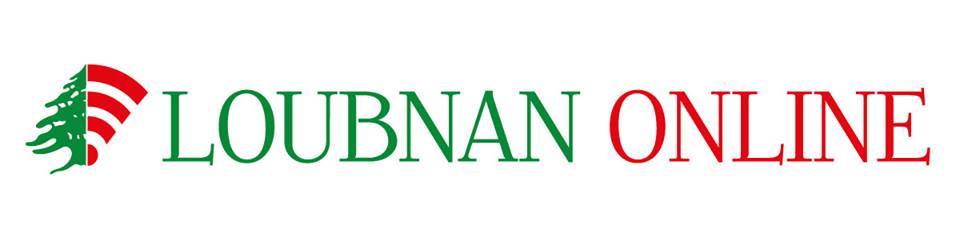 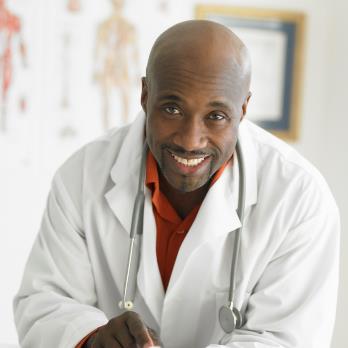 NOM
ICIINTITULÉ DU POSTE ICIProfilCoordonnéesTéléphone fixe :Téléphone portable :Site web :Courriel :Twitter :Instagram :Linkedin :LOISIRSPARCOURS ACADÉMIQUENom de l'écoleNom de l'universitéEXPÉRIENCE PROFESSIONNELLEINFORMATIONS GÉNÉRALESDate et lieu de naissance :Originaire de :Lieu de résidence :Langues parlées :Relation :